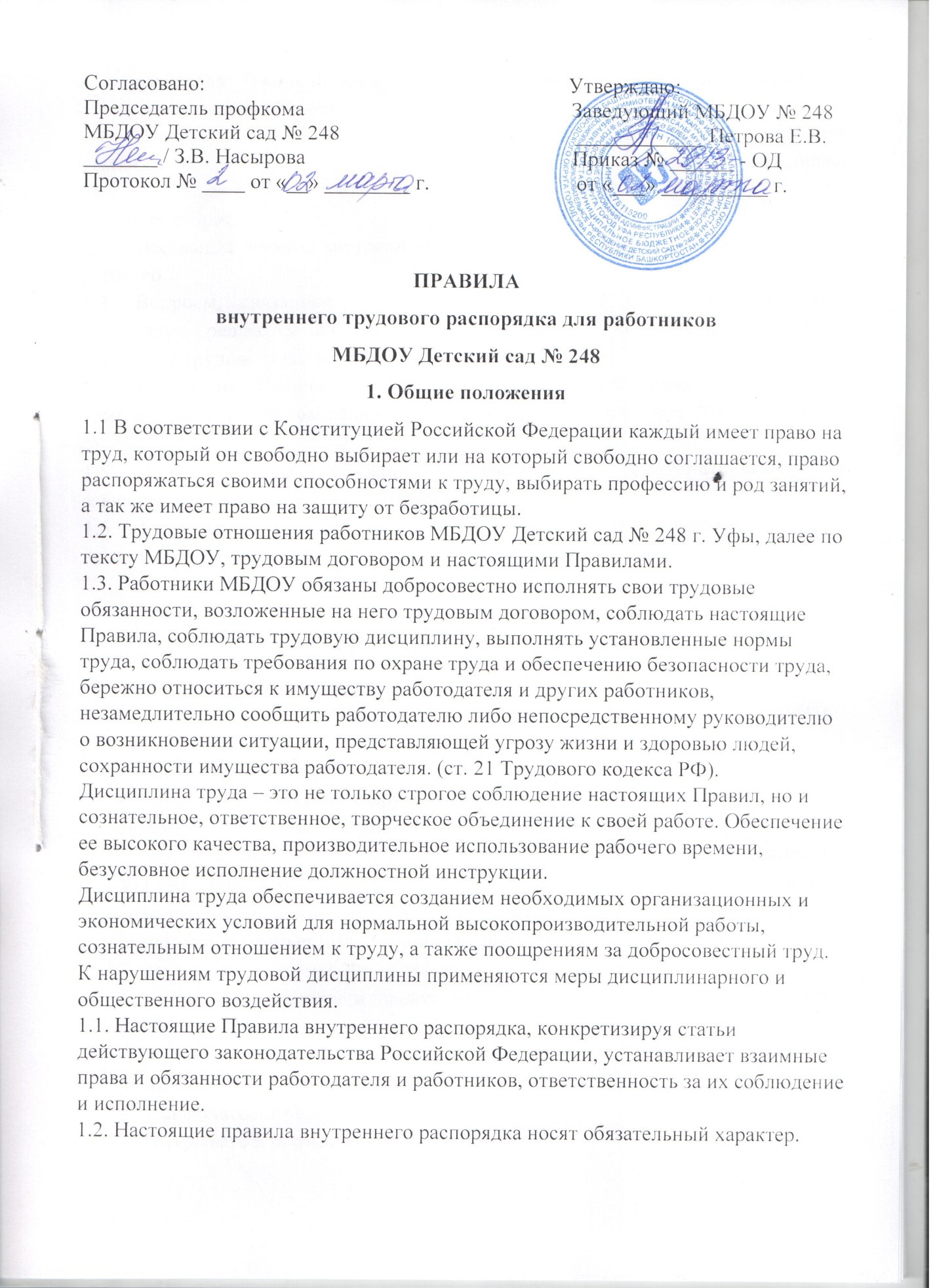 К нарушителям трудовой дисциплины применяются меры дисциплинарного и общественного воздействия.Настоящие Правила внутреннего  трудового распорядка, конкретизируя статьи действующего законодательства Российской Федерации, устанавливает взаимные права и обязанности работодателя и работников, ответственность за их соблюдение и исполнение.Настоящие правила внутреннего и трудового распорядка носят обязательный характер.Вопросы, связанные с установлением Правил внутреннего трудового распорядка, решаются администрацией МБДОУ по согласованию с общим собранием трудового коллектива.Настоящие Правила внутреннего трудового распорядка утверждаются администрацией с учетом решения общего собрания работников  МБДОУ (ТК РФ ст. 190)Индивидуальные обязанности работников предусматриваются в заключаемых с ними трудовых договоров.Текст Правил внутреннего трудового распорядка размещается в МБДОУ на видном, доступном месте.2.Основные права и обязанности заведующего МБДОУЗаведующий МБДОУ имеет право на:-    управление МБДОУ и персоналом и принятие решений в пределах полномочий, установленных Уставом МБДОУ;-    заключение и расторжение трудовых договоров с работниками;-    создание, совместно с другими заведующими, объединений для защиты своих интересов и на выступление в такое объединение;-    организацию условий труда работников,  определяемых по соглашению с Учредителем – комитетом по образованию и науке администрации  г. Уфы и собственником имущества МБДОУ – муниципальным управлением по распоряжению объектами муниципальной собственности администрации г. Уфы;-    издавать приказы и давать обязательные распоряжения работникам МБДОУ;-    поощрять и привлекать к дисциплинарной и иной ответственности работников МБДОУ;-     заключать договоры;-     открывать и закрывать счета в банках;-    присутствовать на любых занятиях, проводимых, с воспитанниками МБДОУ (без прав входить в группу после начала занятия без экстренной необходимости делать замечание педагогу в течения занятий);-    делегировать полномочия, выдавать доверенности.2.2.   Заведующий обязан: -     соблюдать законы РФ и иные нормативные акты о труде, обеспечивать работникам производственные и социально-бытовые условия, соответствующие требованиям СанПиН;-      контролировать знание и соблюдение работникам требований инструкций по технике безопасности, производственной санитарии и гигиене, правил пожарной безопасности.2.3.   Заведующий МБДОУ несет ответственность:-     за уровень квалификации работников МБДОУ, реализацию образовательных программ в соответствии с требованиями государственного стандарта дошкольного образования, за качество образования дошкольников, жизнь и здоровье, соблюдение прав и свобод воспитанников и работников МБДОУ во время образовательного процесса в установленном Законодательством Российской Федерации порядке;-    за неисполнение без уважительных причин Устава МБДОУ и Правил внутреннего трудового распорядка, иных локальных нормативных актов, законных распоряжений органов управления образованием, должностных обязанностей, в том числе за неиспользование предоставленных прав, заведующий МБДОУ несет дисциплинарную ответственность в порядке определенном трудовым законодательством. За грубое нарушение трудовых обязанностей, в качестве дисциплинарного наказания может быть применено увольнение;-   за применение, в том числе однократное, методов воспитания, связанных с физическим и (или) психическим насилием над личностью воспитанника, а также совершение  иного аморального поступка, заведующий МБДОУ может быть освобожден от занимаемой должности в соответствии с трудовым законодательством и Законом Российской Федерации «об образовании». Увольнение за данный поступок не является мерой дисциплинарной ответственности;-    за нарушение правил пожарной безопасности, охраны труда, санитарно-гигиенических правил организации учебно-воспитательного процесса заведующий МБДОУ привлекается к административной ответственности в порядке и случаях, предусмотренных административным законодательством;-    за виновное причинение МБДОУ лили участникам образовательного процесса ущерба в связи с исполнением (неисполнением) своих должностных обязанностей заведующий МБДОУ несет материальную ответственность в порядке и пределах, установленных трудовым и (или) гражданским законодательством. 3. Основные правила и обязанности работников МБДОУ3.1. Работник МБДОУ имеет право на:-  работу, отвечающую его профессиональной подготовке и квалификации;-  производственные и социально – бытовые условия, обеспечивающие безопасность и соблюдение требований гигиены труда;-  охрану труда;-  оплату труда не ниже размеров, установленных, правительством РФ для соответствующих профессионально – квалифицированных групп работников;- отдых, который гарантируется установленной федеральным законом максимальной продолжительностью рабочего времени и обеспечивается предоставление еженедельных выходных дней, праздничных нерабочих дней, оплачиваемых ежегодных отпусков, сокращенного дня для ряда профессий, работ и отдельных категорий работников;-  профессиональную подготовку, переподготовку и повышение квалификации;- получение квалификационной категории при успешном прохождении аттестации в соответствии с Типовым положением об аттестации педагогических и руководящих работников государственных муниципальных учреждений и организаций РФ.-  возмещение ущерба, причиненного его здоровью или имуществу в связи с работой;- пособие по социальному страхованию социальное обеспечение по возрасту, а также в случаях предусмотренных законом и иными нормативно- правовыми актами;- получение в установленном порядке пенсии за выслугу лет до достижения ими пенсионного возраста;-  ежемесячную денежную компенсацию для педагогических работников в целях обеспечения их книгоиздательской продукцией и педагогическими изданиями;-  свободу выбора и использования методик обучения и воспитания учащихся, воспитанников;3.2. Работник МБДОУ обязан:-  предъявлять при приеме на работу документы, предусмотренные действующим законодательством Российской Федерации;-  строго выполнять обязанности, возложенные на него трудовым законодательством и Законом «Об Образовании», Уставом МБДОУ, Правилами внутреннего трудового распорядка; требованиями должностных обязанностей и тарифно-квалификационными характеристиками, утвержденными Приказом Минобразования РФ и Госкомвуза РФ от31.08.1995 г. № 463/1268 с изменениями и дополнениями, внесенными приказом Минобразования РФ и Госкомвуза РФ от14.12.1995 г. 3 622/1646 (далее ТКХ), должностными инструкциями;-  соблюдать трудовую дисциплину, работать честно и добросовестно;-  своевременно и точно выполнять распоряжения своего руководителя, использовать рабочее время для производительного труда, воздерживаться от действий, мешающих другим работникам выполнять их трудовые обязанности;-  повышать качество работы, выполнять установленные нормы труда;-  принимать активные меры по устранению причин и условий, условий нарушающих нормальный ход воспитательно-образовательного процесса;-  поддерживать чистоту на рабочем месте, соблюдать установленный порядок хранения материальных ценностей и документов;-  эффективно использовать учебное оборудование, экономно и рационально расходовать сырье, электроэнергию, топливо и другие материальные ресурсы;-  соблюдать законные права и свободы воспитанников;- поддерживать постоянную связь с родителями (законными представителями) воспитанников.4. Порядок приема, перевода и увольнения работников4.1. Порядок приема на работу.4.1.1. Работники реализуют свое право на труд путем заключения трудового договора о работе в данном МБДОУ.4.1.2. Трудовой договор заключается в письменной форме, составляется в двух экземплярах, каждый из которых подписывается сторонами. Один экземпляр трудового договора передается работнику, другой хранится в МБДОУ. (ст. 67 ТК РФ)4.1.3. При заключении трудового договора лицо, поступающее на работу, обязано предъявить администрации МБДОУ следующие документы:паспорт или иной документ, удостоверяющий личность;трудовую книжку, за исключением случаев, когда трудовой договор заключается впервые или работник поступает на работу на условиях совместительства;Страховое свидетельство государственного пенсионного страхования;Свидетельство ИНН (идентификационного налогового номера);Документы воинского учета – для военнообязанных лиц, подлежащих призыву на военную службу;Лица, принимаемые на работу, требующую специальных знаний (педагогические, медицинские работники, библиотекари, водители и др.) в соответствии с ТКХ (требованиями) или с Единым тарифно-квалификационным справочником, обязаны предъявить документы, подтверждающие образовательный уровень и профессиональную подготовку;Справку с основного места работы (только совместители).4.1.4. Прием на работу оформляется приказом заведующего МБДОУ на основании заключенного договора. Содержание приказа должно  соответствовать условиям заключенного договора. Приказ заведующего  о приеме на работу объявляется работнику под расписку с трехдневный срок со дня подписания трудового договора (ст. 68 ТК РФ)4.1.5.Перед допуском к работе вновь поступившего работника администрация МБДОУ обязана ознакомить работника с условиями работы, его должностной инструкцией, условиями оплаты труда, разъяснить его права и обязанности, с настоящими Правилами, проинструктировать его по правилам техники безопасности, санитарии, противопожарной безопасности.4.1.6. При фактическом допущении работника к работе работодатель обязан оформить с ним трудовой в письменной форме не позднее трех дней со дня фактического допущения работника к работе. (ст. 67 ТК РФ)4.1.7. В соответствии с приказом о приеме на работу администрация МБДОУ обязана в пятидневный срок сделать запись в трудовой книжке работника, в случае. Если работа в организации является для работника основной.4.1.8.  Трудовые книжки хранятся в МБДОУ. Бланки трудовых и вкладышей к ним хранятся как документы строгой отчетности.Трудовая книжка заведующего МБДОУ хранится в органах управления образованием.4.1.9. С каждой записью, вносимой на основании приказа в трудовую книжку, администрация МБДОУ обязана ознакомить ее владельца под расписку в личной карточке.4.1.10. На каждого работника МБДОУ ведется учет, состоящий из копии документа об образовании и профессиональной подготовке, медицинского заключения об отсутствии противопоказаний к работе в образовательном учреждении, документов, предъявляемых при приемке на работу вместо трудовой книжки, аттестационный лист.Здесь же хранится один экземпляр письменного трудового договора.4.1.11. Заведующий МБДОУ вправе предложить работнику заполнить листок по учету кадров, автобиографию для приобщения к личному делу.4.1.12.Личное дело работника хранится в МБДОУ, в том числе и после увольнения, до достижения им 75 лет.4.1.13. о приеме работника в МБДОУ делается запись в книге учета личного состава.4.2.Подбор и расстановка кадров относятся к компетенции администрации образовательного учреждения.4.3. Перевод на другую работу.4.3.1. Перевод на другую постоянную работу в организации по инициативе работодателя, то есть изменение трудовых функций или изменение  существенных условий трудового договора допускается только с письменного согласия работника. (ст. 72 ТК РФ)4.3.2. В случае производственной необходимости работодатель имеет право переводить работника на срок до одного месяца на необусловленную трудовым договором работу в той же организации. Продолжительность перевода на другую работу для замещения отсутствующего работника не может превышать одного месяца в течение календарного года ( с 1 января по 31 декабря). При этом работник не может быть переведен на работу, противопоказанную ему по состоянию здоровья.С письменного согласия работник может быть переведен на работу, требующую более низкой квалификации. (ст. 74 ТК РФ).4.3.3.Перевод на другую работу в пределах одного образовательного учреждения оформляется приказом заведующей МБДОУ, на основании которого делается запись в трудовой книжке работника (за исключением случаев временного перевода).4.4. Прекращение трудового договора.4.4.1. Прекращение трудового договора может иметь место только по основаниям, предусмотренным действующим законодательством Российской Федерации.4.4.2. Работник имеет право расторгнуть трудовой договор, предупредив об этом работодателя в письменной форме за две недели. (ст. 80, ч.1, 2 ст. 336 ТК РФ).По соглашению сторон или по уважительным причинам, предусмотренным ч.3 ст.80 ТК РФ администрация МБДОУ может расторгнуть трудовой договор в срок, о котором просит работник.4.4.3. По истечении срока трудового договора (п. 2 ст.77). За исключением случаев, когда трудовые отношения фактически продолжаются и ни одна из сторон не потребовала их прекращения.4.4.4.По инициативе администрации МБДОУ трудовой договор расторгается по основаниям, предусмотренным в ст. 71, 81 ТК РФ, и в других случаях, установленных Кодексом о труде и иными федеральными законами.4.4.5. Увольнение в связи  с сокращением штата и численности работников, либо по несоответствию занимаемой должности допускается если невозможно перевести работника с его согласия на другую работу.4.4.6.В день увольнения администрация МБДОУ производит с увольняемым работником полный денежный расчет и выдает ему надлежаще оформленную трудовую книжку. Запись о причине увольнения в трудовую книжку вносится в соответствии с формулировками  действующего трудового законодательства и со ссылкой на статью и пункта Закона. Днем увольнения считается последний день работы.4.4.7. При получении трудовой книжки в связи с увольнением работник расписывается в личной карточке формы Т-2 и в книге учета движения трудовых книжек и вкладышей к ним.5. Рабочее время и время отдыха5.1. Рабочее время педагогических работников определяется Правилами внутреннего трудового распорядка МБДОУ, а также расписанием занятий должностными обязанностями, возлагаемыми на них уставом МБДОУ и трудовым договором, графиком сменности.5.2. Продолжительность рабочего времени, а так же минимальная продолжительность  ежегодного оплачиваемого отпуска работникам образовательных учреждений  устанавливается в соответствии с Трудовым кодексом РФ и иными правовыми актами РФ с учетом особенностей их труда.5.3. Учебная нагрузка педагогического работника образовательного учреждения оговариваются в трудовом договоре.5.3.1. Трудовой договор в соответствии со ст.93 ТК РФ может быть заключен на условиях на работы с учебной нагрузкой менее, чем установлено за ставку заработной платы, в следующих случаях:-  по  соглашению между работником и администрацией МБДОУ;-  по просьбе беременной женщины, одного из родителей (опекуна, попечителя), имеющего ребенка в возрасте до четырнадцати лет (ребенка-инвалида до 18 лет), а так же лица осуществляющего уход за больным членом семьи в соответствии с медицинским заключением.Уменьшение учебной нагрузки в таких случаях, следует рассматривать как изменение в организации производства и труда, в связи, с чем допускается изменение существенных условий труда.Об указанных изменениях работник должен быть поставлен в известность не позднее, чем за два месяца.Если работник не согласен на продолжение работы в новых условиях, то трудовой договор прекращается в соответствии с п. 7 ст.77 ТК РФ.5.3.2.Для изменения учебной нагрузки по инициативе администрации согласия работника не требуется в случаях:временного перевода на другую работу в связи с производственной необходимостью (ст. 74 ТК РФ), например, для замещения  отсутствующего педагога (продолжительность выполнения работником без его согласия увеличенной  учебной нагрузки в таком случае не может превышать одного месяца в течение одного календарного года);простоя, когда работники могут переводиться с учетом их квалификации на другую работу в том же учреждении либо в другое учреждение, но в той же местности.восстановления на работе педагога, ранее выполнявшего эту учебную нагрузку;возвращение на работу женщины, прервавшей отпуск по уходу за ребенком до достижения им возраста трех лет или после окончания этого и отпуска;5.4. Педагогическим работникам, там, где это, возможно, предусматривается один свободный день в неделю для методической работы и повышения квалификации.5.5.Продолжительность рабочего дня обслуживающего персонала и рабочих определяется графиком сменности, составляемым с наблюдением установленной продолжительности рабочего времени за неделю или другой учетный период, с перерывом на обед на один час  и утверждается заведующим МБДОУ.5.6. Работа в выходные и праздничные дни.5.6.1. Работа в выходные и праздничные дни запрещена. Привлечение отдельных работников МБДОУ к работе в выходные и праздничные дни допускается в исключительных случаях, предусмотренных законодательством по письменному приказу заведующего МБДОУ.Работа в выходной день компенсируется предоставлением другого дня отдыха или, по соглашению сторон, в денежной форме, но не менее, чем в двойном размере.Для отдыха за работу в выходные или праздничные дни предоставляются в порядке, предусмотренном действующим законодательством, или с согласия работника в каникулярное время, не совпадающее с очередным отпуском.5.6.2.Работникам непрерывно действующих МБДОУ запрещается оставлять работу до прихода, сменяющего работника. В случае неявки сменяющего работник заявляет об этом администрации.Администрация обязана принять меры  к замене сменщика другим работникомСверхурочные работы не должны превышать для каждого работника или служащего 4 часа в течение двух дней подряд 120 часов в год.5.7. Заведующий МБДОУ привлекает педагогических работников к дежурству МБДОУ. График дежурств утверждается заведующим МБДОУ.5.8. В каникулярное время учебно-вспомогательный и обслуживающий персонал МБДОУ привлекается к выполнению хозяйственных работ, не требующих специальных знаний (мелкий ремонт, работа на территории, охрана образовательного учреждения и др.), в пределах установленного им рабочего времени с сохранением установленной заработной платы.За работниками из числа учебно-вспомогательного и обслуживающего персонала в каникулярное время, не совпадающее с их отпуском, условия оплаты труда также сохраняются.5.9.Очередность предоставления ежегодных оплачиваемых отпусков устанавливается администрацией МБДОУ с учетом обеспечения нормальной работы МБДОУ и благоприятных условий для отдыха работников.Предоставление отпусков оформляется приказом заведующего МБДОУ.Замена отпуска денежной компенсацией допускается только при увольнении работника.5.10. Работникам МБДОУ запрещается:-  изменять по своему усмотрению расписание занятий и график работы;-  отменять, изменять продолжительность занятий и перерывов между ними;-  удалять воспитанников с занятий;-  курить в помещении и на территории МБДОУ;-  отвлекать педагогических работников в рабочее время от их непосредственной работы для выполнения разного рода мероприятий и поручений, не связанных с производственной деятельностью;-  созывать в рабочее время собрания, заседания и всякого рода совещания по общественным делам;-  присутствие на занятиях посторонних лиц без разрешения администрации МБДОУ и согласия воспитателя;-  входить в группу после начала занятия. Таким правом в исключительных случаях пользуется заведующий МБДОУ и его заместители;-  делать педагогическим работникам замечания по поводу их работы во время проведения занятий и в присутствии воспитанников.6.Поощрения за успехи в работе6.1. За добросовестный труд, образцовое выполнение трудовых  обязанностей, успехи в обучении и воспитании обучающихся (воспитанников), новаторство в труде и другие достижения в работе применяются следующие формы поощрения работника:-  объявление благодарности;-  выплата премии;-  награждение ценным подарком;-  награждение почетной грамотной.6.2.Поощрения объявляются в приказе по МБДОУ, доводятся до сведения и заносятся в трудовую книжку работника6.3. Работникам, успешно и добросовестно выполняющим свои трудовые обязанности, предоставляются в первую очередь преимущества и льготы в области социально-культурного обслуживания. Таким работникам предоставляется преимущество при премировании по работе.6.4.  За особые трудовые заслуги работники предоставляются в вышестоящие органы к поощрению, к награждению и к присвоению почетных званий.7. Трудовая дисциплина7.1  Работники обязаны подчиняться администрации МБДОУ, выполнять ее указания, связанные с трудовой деятельностью, а так же приказы и распоряжения, доводимые с помощью служебных инструкций или объявлений.7.2.  Работники, независимо от должностного положения, обязаны проявлять взаимную вежливость, уважение, терпимость, соблюдать служебную дисциплину, профессиональную этику (запрещено выражаться нецензурной бранью).7.3.  За совершение дисциплинарного проступка, то есть неисполнение или ненадлежащее исполнение  работником по его вине возложенных на него трудовых обязанностей, работодатель имеет право применить следующие дисциплинарные взыскания (ст.192 ТК РФ):замечание;выговор;увольнение по соответствующим основаниям из ст. 81 ТК РФ7.4.  За каждый дисциплинарный проступок может быть применено только одно дисциплинарное взыскание. ( ч. 6 ст. 193 ТК РФ)7.5. При возникновении трудовых споров интересы работников представляет совет трудового коллектива (ст. 29 ТК РФ).7.6. Дисциплинарное взыскание должно быть наложено в пределах сроков, установленных действующим законодательством РФ.7.6.1. Дисциплинарное взыскание применяется не позднее одного месяца со дня обнаружения проступка, не считая времени болезни работника, пребывания его в отпуске, а также времени, необходимого на учет мнения представительного органа работников.Взыскание не может быть применено позднее шести месяцев со дня совершения проступка. В указанные сроки не включается время производства по уголовному делу.7.6.2.  В соответствии со ст.55 (п.п.2, 3) Закона РФ «Об образовании» дисциплинарное расследование нарушений педагогическим работником МБДОУ норм профессионального поведения и (или) « Устава МБДОУ» может быть поведено только по поступившей на него жалобе, поданной в письменной форме, копия которой должна быть передана данному педагогическому работнику.Ход дисциплинарного расследования и принятые по его результатам решения могут быть переданы гласности только с согласия этого педагогического работника, за исключением случаев, ведущих к запрещению заниматься педагогической деятельностью, при необходимости защиты интересов воспитанников.7.6.3.До применения дисциплинарного взыскания от нарушителя трудовой дисциплины должна быть затребована объяснительная  в письменном виде. В случае отказа работника дать объяснение составляется акт. Отказ работника дать объяснение не является препятствием для применения дисциплинарного взыскания (ч. 1, 2 ст.193 ТК РФ).7.7. Приказ работодателя о применении дисциплинарного взыскания7.8.Сведения о взысканиях в трудовую книжку не вносится, за исключением случаев, когда дисциплинарным взысканием является увольнение.7.9.Мера дисциплинарного взыскания осуществляется с учетом тяжести совершенного поступка, обстоятельств, при которых он совершен, предшествующей работы поведения.7.10.  В случае несогласия работника с наложенным на него дисциплинарным взысканием он в праве обратится в инспекцию по труду.7.11.Если в течение года со дня наложения дисциплинарного взыскания, работник не будет подвергнут новому дисциплинарному взысканию, то он считается не имеющим дисциплинарного взыскания.Заведующая до истечении года со дня применения дисциплинарного взыскания имеет право снять его с работника по собственной инициативе, просьбе самого работника, ходатайству его непосредственного руководителя или представительного органа работников (ст. 194 ТК РФ).8. Техника безопасности и производственной санитарииКаждый работник обязан соблюдать требования по технике безопасности и производственной санитарии, предусмотренные действующим законодательством и другими нормативными актами, а так же выполнять указания органов Федеральной инспекции труда при Министерстве труда и социального  развития РФ (Гострудинспекции), предписания органов трудовой инспекции профсоюзов и представителей совместных комиссий по охране труда.Заведующий МБДОУ при обеспечении мер по охране труда должен руководствоваться Типовым положением о порядке обучения и проверке знаний по охране труда руководителей и проверке учреждений,  предприятий системы образования, Положением о порядке расследования учета и оформления несчастных случаев с обучающимися и воспитанниками в системе образования РФ, утвержденных приказом Министерства РФ от 23.07.1996 г. № 378 « Об охране труда в системе образования РФ».Все работники МБДОУ, включая администрацию, обязаны проходить обучение, инструктаж, проверку знаний правил, норм и инструкций по охране труда и технике безопасности в порядке и сроки, которые установлены для определенных видов работ и профессий.В целях предупреждения несчастных случаев и профессиональных заболеваний должны строго выполняться общие и специальные предписания  по технике безопасности, охране жизни и здоровья детей, действующие для МБДОУ; их нарушение ведет за собой применение дисциплинарных мер взыскания, предусмотренные в главе 7 настоящих Правил.Служебные инструкции должны содержать предписания всякий раз, когда необходимо дополнить указанные выше общие предписания, применяемые во всех случаях.Заведующий МБДОУ обязан пополнять предписания по технике безопасности, относящиеся к работе, выполняемой подчиненными лицами, контролировать реализациюЗаведующий МБДОУ, виновный в нарушении законодательства и иных нормативных актов по охране труда привлекается к административной, дисциплинарной или уголовной ответственности в порядке, Установленном законодательством Российской Федерации и ее субъектов.